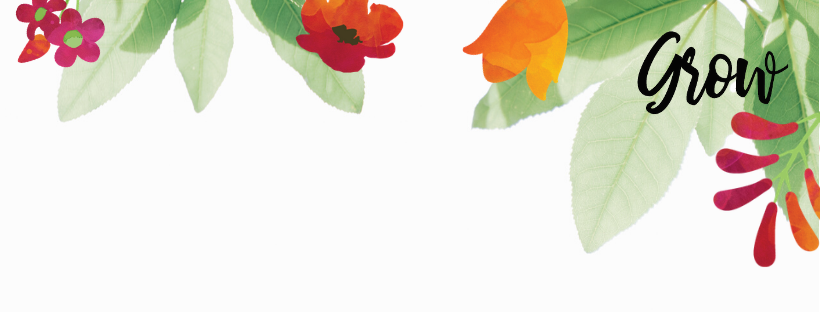 To the parents/guardians of [prospective Grow girl],
We are thrilled that [prospective Grow girl] is considering participating in Grow at [insert Ministry Unit Name here.]  Grow will meet on [date/time] at [location] starting [start date.] The vision of Grow is that, through intentionally investing in teen girls, girls will grow in their identity as beloved children of God and to understand their worth and potential to make a positive impact in the world around them as their “roots grow deep into Jesus.” (Colossians 2:7 NLT)Grow is a unique program that focuses on self-leadership, spiritual formation, and social justice from a Christ-centered perspective. Girls will participate in games, art projects, science experiments, Bible studies, and hands-on activities that will bring them face-to-face with what it means for their lives, to grow deep into Jesus. Themed modules such as Grow Your Purpose, Grow Your Faith, and Grow Your Courage will be supplemented with Faith Based Facilitation conversations on tough topics. The topics covered throughout the program include:Girls will also learn a selection of life stills. Topics covered throughout the program include:
If you are uncomfortable with your child participating in activities related to any of these topics, please let us know and we can advise you of the exact dates we will be covering these topics.We ask that you please complete the attached registration form and return it [location] prior to the first Grow meeting.Yours in Christ,[Grow leader]Gender roles in cultureRaceBody imageEntertainmentSocial mediaSmartphonesPornographyBullyingAlcohol abuseConsent and respectCreation careSanctity of lifeCookingWoodworkingDressing for success & resumeDatingWomen’s healthConflict resolutionCar careSelf careSewingSound technologyInternational cuisinePublic speaking